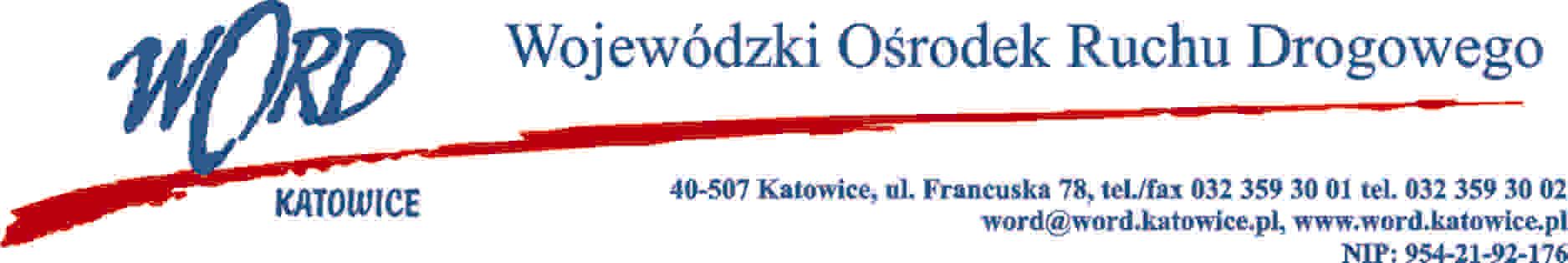 AT-ZP.262.15.63.2021.ŁŻKatowice, 28.06.2022 r.Zgodnie z art. 137 ust. 1, 4, 6 w związku z art. 88 ust. 3 ustawy – Prawo zamówień publicznych z 11 września 2019 r. (Dz. U. z 2021 r., poz. 1129 ze zm.), ws. postępowania prowadzonego w trybie przetargu nieograniczonego pn.: „Dostawa pojazdów egzaminacyjnych w zakresie kategorii B prawa jazdy dla Wojewódzkich Ośrodków Ruchu Drogowego w Katowicach, Częstochowie i Bielsku Białej” Zamawiający dokonuje zmiany w Specyfikacji warunków zamówienia oraz w  ogłoszeniu o zamówieniu 2022-060396.W ogłoszeniu było: II.1.4) Krótki opis: Przedmiotem zamówienia jest dostawa 110 tożsamych modelowo pojazdów osobowych przystosowanych do przeprowadzania egzaminów państwowych w zakresie kategorii B prawa jazdy, o identycznych parametrach technicznych, kolorze i posiadających identyczne wyposażenie, dla Wojewódzkiego Ośrodka Ruchu Drogowego w Katowicach, Częstochowie i Bielsku-Białej. Wszystkie pojazdy muszą spełniać warunki techniczne obowiązujące na terenie Polski oraz wymagania prawne właściwe ze względu na przeznaczenie pojazdów. Szczegółowy opis przedmiotu zamówienia zawiera załącznik nr 1 do SWZ.W ogłoszeniu jest: II.1.4) Krótki opis: Przedmiotem zamówienia jest dostawa 42 tożsamych modelowo pojazdów osobowych przystosowanych do przeprowadzania egzaminów państwowych w zakresie kategorii B prawa jazdy, o identycznych parametrach technicznych, kolorze i posiadających identyczne wyposażenie, dla Wojewódzkiego Ośrodka Ruchu Drogowego w Katowicach, Częstochowie i Bielsku-Białej. Wszystkie pojazdy muszą spełniać warunki techniczne obowiązujące na terenie Polski oraz wymagania prawne właściwe ze względu na przeznaczenie pojazdów. Szczegółowy opis przedmiotu zamówienia zawiera załącznik nr 1 do SWZ.W ogłoszeniu było: II.2.4) Opis zamówienia: Przedmiotem zamówienia jest dostawa 110 tożsamych modelowo pojazdów osobowych przystosowanych do przeprowadzania egzaminów państwowych w zakresie kategorii B prawa jazdy, o identycznych parametrach technicznych, kolorze i posiadających identyczne wyposażenie, dla Wojewódzkiego Ośrodka Ruchu Drogowego w Katowicach, Częstochowie i Bielsku-Białej. Wszystkie pojazdy muszą spełniać warunki techniczne obowiązujące na terenie Polski oraz wymagania prawne właściwe ze względu na przeznaczenie pojazdów. Szczegółowy opis przedmiotu zamówienia zawiera załącznik nr 1 do SWZ. Zamawiający nie dokonuje podziału zamówienia na części. Tym samym zamawiający nie dopuszcza składania ofert częściowych, o których mowa w art. 7 pkt 15 ustawy Pzp. Zamawiający nie dokonuje podziału zamówienia na części z uwagi na jego charakter. Dostawa obejmuje samochody nowe, wyprodukowane w 2022 r. spełniające wszystkie minimalne wymagania opisane w załączniku numer 1 do SWZ. Dostępność dla osób niepełnosprawnych. W odniesieniu do warunku określonego w art. 100 ustawy Pzp dotyczącego dostępności dla osób niepełnosprawnych, o których mowa w Dyrektywie Parlamentu Europejskiego i Rady 2014/24/UE z dnia 26 lutego 2014 r. w sprawie zamówień publicznych (Dz.U.U.E. Nr 94, s. 65), zgodnie z Rozporządzeniem Ministra Infrastruktury z dnia 28 czerwca 2019 r. w sprawie egzaminowania osób ubiegających się o uprawnienia do kierowania pojazdami, szkolenia, egzaminowania i uzyskiwania uprawnień przez egzaminatorów oraz wzorów dokumentów stosowanych w tych sprawach (Dz. U. z 2019 r., poz. 1206), zapewnienie przez osobę egzaminowaną pojazdu w przypadkach, o których mowa odpowiednio w art. 54 ust. 5 pkt 1 lub 2 ustawy, oraz w przypadku egzaminu przeprowadzanego w zakresie prawa jazdy kategorii B1) - (par. 13 ust. 1 pkt 2 Rozporządzenia) w oparciu o art. 54 ust. 5 pkt 1 ustawy (Dz. U. z 2021 r. poz. 1212 z dnia 5 stycznia 2011 r. o kierujących pojazdami). Przepisów ust. 1–3 nie stosuje się, jeżeli egzamin jest przeprowadzany pojazdem osoby niepełnosprawnej wymagającej przystosowania pojazdu do rodzaju schorzenia. Oferty równoważne. Ilekroć w specyfikacji warunków zamówienia, oraz w załącznikach, przedmiot zamówienia został określony poprzez wskazanie znaków towarowych, patentów lub pochodzenia, źródła lub szczególnego procesu, który charakteryzuje produkty lub usługi dostarczane przez konkretnego wykonawcę, intencją zamawiającego było przedstawienie przykładu „typu” tj. określenie minimalnych parametrów jakościowych i cech użytkowych produktu, materiału bądź technologii; w takim przypadku zamawiający dopuszcza składanie ofert równoważnych i należy przyjąć, iż wskazaniu takiemu towarzyszy wyrażenie „lub równoważne”. Zaoferowane rozwiązania równoważne (urządzenia, sprzęt lub materiały) będą posiadały parametry nie gorsze niż te, określone przez Zamawiającego. Pod pojęciem „minimalne parametry jakościowe i cech użytkowe” Zamawiający rozumie wymagania dotyczące materiałów lub urządzeń zawarte w ogólnie dostępnych źródłach, katalogach, stronach internetowych różnych producentów. Ewentualne operowanie przykładowymi nazwami, znakami itp. ma jedynie charakter przykładowy mający na celu doprecyzowanie oczekiwań Zamawiającego, z zachowaniem zasady neutralności opisu przedmiotu zamówienia. W przypadku powoływania się przez Zamawiającego na normy, europejskie oceny techniczne, aprobaty, specyfikacje techniczne i systemy referencji technicznych (certyfikaty) odnoszące się do przedmiotu zamówienia, dopuszcza się rozwiązania równoważne do opisanych przez Zamawiającego. Zamawiający w zakresie przywołanych w dokumentacji norm wskazuje, iż wymagana norma stanowi wymóg „co najmniej” i dopuszcza przedmiot zamówienia posiadający normy wyższe, równoważne opisywanym. Wykonawca, który powołuje się na rozwiązania równoważne opisywanym przez zamawiającego, jest obowiązany wykazać, że oferowane przez niego dostawy, usługi lub roboty budowlane spełniają wymagania określone przez Zamawiającego.W ogłoszeniu jest: II.2.4) Opis zamówienia: Przedmiotem zamówienia jest dostawa 42 tożsamych modelowo pojazdów osobowych przystosowanych do przeprowadzania egzaminów państwowych w zakresie kategorii B prawa jazdy, o identycznych parametrach technicznych, kolorze i posiadających identyczne wyposażenie, dla Wojewódzkiego Ośrodka Ruchu Drogowego w Katowicach, Częstochowie i Bielsku-Białej. Wszystkie pojazdy muszą spełniać warunki techniczne obowiązujące na terenie Polski oraz wymagania prawne właściwe ze względu na przeznaczenie pojazdów. Szczegółowy opis przedmiotu zamówienia zawiera załącznik nr 1 do SWZ. Zamawiający nie dokonuje podziału zamówienia na części. Tym samym zamawiający nie dopuszcza składania ofert częściowych, o których mowa w art. 7 pkt 15 ustawy Pzp. Zamawiający nie dokonuje podziału zamówienia na części z uwagi na jego charakter. Dostawa obejmuje samochody nowe, wyprodukowane w 2022 r. spełniające wszystkie minimalne wymagania opisane w załączniku numer 1 do SWZ. Dostępność dla osób niepełnosprawnych. W odniesieniu do warunku określonego w art. 100 ustawy Pzp dotyczącego dostępności dla osób niepełnosprawnych, o których mowa w Dyrektywie Parlamentu Europejskiego i rady 2014/24/UE z dnia 26 lutego 2014 r. w sprawie zamówień publicznych (Dz.U.U.E. Nr 94, s. 65), zgodnie z Rozporządzeniem Ministra Infrastruktury z dnia 28 czerwca 2019 r. w sprawie egzaminowania osób ubiegających się o uprawnienia do kierowania pojazdami, szkolenia, egzaminowania i uzyskiwania uprawnień przez egzaminatorów oraz wzorów dokumentów stosowanych w tych sprawach (Dz. U. z 2019 r., poz. 1206), zapewnienie przez osobę egzaminowaną pojazdu w przypadkach, o których mowa odpowiednio w art. 54 ust. 5 pkt 1 lub 2 ustawy, oraz w przypadku egzaminu przeprowadzanego w zakresie prawa jazdy kategorii B1) - (par. 13 ust. 1 pkt 2 Rozporządzenia) w oparciu o art. 54 ust. 5 pkt 1 ustawy (Dz. U. z 2021 r. poz. 1212 z dnia 5 stycznia 2011 r. o kierujących pojazdami). Przepisów ust. 1–3 nie stosuje się, jeżeli egzamin jest przeprowadzany pojazdem osoby niepełnosprawnej wymagającej przystosowania pojazdu do rodzaju schorzenia. Oferty równoważne. Ilekroć w specyfikacji warunków zamówienia, oraz w załącznikach, przedmiot zamówienia został określony poprzez wskazanie znaków towarowych, patentów lub pochodzenia, źródła lub szczególnego procesu, który charakteryzuje produkty lub usługi dostarczane przez konkretnego wykonawcę, intencją zamawiającego było przedstawienie przykładu „typu” tj. określenie minimalnych parametrów jakościowych i cech użytkowych produktu, materiału bądź technologii; w takim przypadku zamawiający dopuszcza składanie ofert równoważnych i należy przyjąć, iż wskazaniu takiemu towarzyszy wyrażenie „lub równoważne”. Zaoferowane rozwiązania równoważne (urządzenia, sprzęt lub materiały) będą posiadały parametry nie gorsze niż te, określone przez Zamawiającego. Pod pojęciem „minimalne parametry jakościowe i cech użytkowe” Zamawiający rozumie wymagania dotyczące materiałów lub urządzeń zawarte w ogólnie dostępnych źródłach, katalogach, stronach internetowych różnych producentów. Ewentualne operowanie przykładowymi nazwami, znakami itp. ma jedynie charakter przykładowy mający na celu doprecyzowanie oczekiwań Zamawiającego, z zachowaniem zasady neutralności opisu przedmiotu zamówienia. W przypadku powoływania się przez Zamawiającego na normy, europejskie oceny techniczne, aprobaty, specyfikacje techniczne i systemy referencji technicznych (certyfikaty) odnoszące się do przedmiotu zamówienia, dopuszcza się rozwiązania równoważne do opisanych przez Zamawiającego. Zamawiający w zakresie przywołanych w dokumentacji norm wskazuje, iż wymagana norma stanowi wymóg „co najmniej” i dopuszcza przedmiot zamówienia posiadający normy wyższe, równoważne opisywanym. Wykonawca, który powołuje się na rozwiązania równoważne opisywanym przez zamawiającego, jest obowiązany wykazać, że oferowane przez niego dostawy, usługi lub roboty budowlane spełniają wymagania określone przez Zamawiającego.Powyższe zmiany wprowadzono analogicznie do Specyfikacji Warunków Zamówienia:Rozdz. 5 pkt 1 było: Przedmiotem zamówienia jest dostawa 110 tożsamych modelowo pojazdów osobowych przystosowanych do przeprowadzania egzaminów państwowych w zakresie kategorii B prawa jazdy, o identycznych parametrach technicznych, kolorze i posiadających identyczne wyposażenie, dla Wojewódzkiego Ośrodka Ruchu Drogowego w Katowicach, Częstochowie i Bielsku-Białej. Wszystkie pojazdy muszą spełniać warunki techniczne obowiązujące na terenie Polski oraz wymagania prawne właściwe ze względu na przeznaczenie pojazdów. Szczegółowy opis przedmiotu zamówienia zawiera załącznik nr 1 do SWZ.Jest: Przedmiotem zamówienia jest dostawa 42 tożsamych modelowo pojazdów osobowych przystosowanych do przeprowadzania egzaminów państwowych w zakresie kategorii B prawa jazdy, o identycznych parametrach technicznych, kolorze i posiadających identyczne wyposażenie, dla Wojewódzkiego Ośrodka Ruchu Drogowego w Katowicach, Częstochowie i Bielsku-Białej. Wszystkie pojazdy muszą spełniać warunki techniczne obowiązujące na terenie Polski oraz wymagania prawne właściwe ze względu na przeznaczenie pojazdów. Szczegółowy opis przedmiotu zamówienia zawiera załącznik nr 1 do SWZ.Rozdz. 5 pkt 6 było: Miejsce dostawy: Wykonawca zobowiązany jest dostarczyć pojazdy do:  Wojewódzki Ośrodek Ruchu Drogowego Katowicach ul. Francuska 78, 40- 507 Katowice – 80 sztuk,  Wojewódzki Ośrodek Ruchu Drogowego w Bielsku – Białej Al. Armii Krajowej 220A, 43-316 Bielsko Biała – 20 sztuk,  Wojewódzki Ośrodek Ruchu Drogowego w Częstochowie ul. Hallera 1, 42- 200 Częstochowa – 10 sztuk.Jest: Miejsce dostawy: Wykonawca zobowiązany jest dostarczyć pojazdy do:  Wojewódzki Ośrodek Ruchu Drogowego Katowicach ul. Francuska 78, 40- 507 Katowice – 12 sztuk,  Wojewódzki Ośrodek Ruchu Drogowego w Bielsku – Białej Al. Armii Krajowej 220A, 43-316 Bielsko Biała – 20 sztuk,  Wojewódzki Ośrodek Ruchu Drogowego w Częstochowie ul. Hallera 1, 42-200 Częstochowa – 10 sztuk.Oraz w Szczegółowym opisie przedmiotu zamówienia stanowiącym załącznik nr 1 do Specyfikacji Warunków Zamówienia:Pkt 1 było: Przedmiotem zamówienia jest dostawa 110 tożsamych modelowo pojazdów osobowych przystosowanych do przeprowadzania egzaminów państwowych w zakresie kategorii B prawa jazdy, o identycznych parametrach technicznych, kolorze i posiadających identyczne wyposażenie, dla Wojewódzkiego Ośrodka Ruchu Drogowego w Katowicach, Częstochowie i Bielsku-Białej.Pkt 1 jest: Przedmiotem zamówienia jest dostawa 42 tożsamych modelowo pojazdów osobowych przystosowanych do przeprowadzania egzaminów państwowych w zakresie kategorii B prawa jazdy, o identycznych parametrach technicznych, kolorze i posiadających identyczne wyposażenie, dla Wojewódzkiego Ośrodka Ruchu Drogowego w Katowicach, Częstochowie i Bielsku-Białej.Ponadto w oparciu o art. 137 ust. 6 Zamawiający przedłuża termin składania oferty o czas niezbędny na zapoznanie się ze zmianą SWZ i przygotowanie oferty.W ogłoszeniu było: IV.2.2) Termin składania ofert lub wniosków o dopuszczenie do udziału Data: 31/05/2022 Czas lokalny: 10:00W ogłoszeniu jest: IV.2.2) Termin składania ofert lub wniosków o dopuszczenie do udziału Data: 14/07/2022 Czas lokalny: 10:00W ogłoszeniu było: IV.2.7) Warunki otwarcia ofert Data: 31/05/2022 Czas lokalny: 10:30W ogłoszeniu jest: IV.2.7) Warunki otwarcia ofert Data: 14/07/2022 Czas lokalny: 10:30.Jednocześnie dokonano zmian terminów w Specyfikacji Warunków Zamówienia: rozdz. 15 ust. 1 wprowadzając datę: 14.07.2022 r. o godzinie 10:00rozdz. 16 ust. 2 wprowadzając datę: 14.07.2022 r. o godzinie 10:30rozdz. 17 ust. 1 wprowadzając datę: 11.10.2022 r. oraz w rozdz. 13 ust. 1 i 4 (zapisy dotyczące wadium):rozdz. 13 ust. 1 SWZ było: Zamawiający żąda wniesienia wadium w kwocie 200 000,00 zł (słownie: dwieście tysięcy złotych).Jest: Zamawiający żąda wniesienia wadium w kwocie 70 000,00 zł (słownie: siedemdziesiąt tysięcy złotych).Rozdz. 13 ust. 4  SWZ było: Termin wnoszenia wadium upływa w dniu: 31.05.2022 r. o godzinie 10:00.Jest: Termin wnoszenia wadium upływa w dniu: 14.07.2022 r. o godzinie 10:00.W oryginale podpis:Janusz Freitag – Dyrektor 